Inscription des joueusesÉquipe: Information sur le Responsable de l'équipeNom : __________________________________________________________Prénom : _______________________________________________________Email : _________________________________________________________Numero de Télephone : ___________________________________________Plus haut calibre Jouer : _____________________________________________Numero  : _______________________________________________________Information sur les joueusesNom : __________________________________________________________Prénom : _______________________________________________________Email : _________________________________________________________Plus haut calibre Jouer : _____________________________________________Numero  de chandail: _______________________________________________Nom : __________________________________________________________Prénom : _______________________________________________________Email : _________________________________________________________Plus haut calibre Jouer : _____________________________________________Numero  de chandail: _______________________________________________Nom : __________________________________________________________Prénom : _______________________________________________________Email : _________________________________________________________Plus haut calibre Jouer : _____________________________________________Numero  de chandail: _______________________________________________Nom : __________________________________________________________Prénom : _______________________________________________________Email : _________________________________________________________Plus haut calibre Jouer : _____________________________________________Numero  de chandail: _______________________________________________Nom : __________________________________________________________Prénom : _______________________________________________________Email : _________________________________________________________Plus haut calibre Jouer : _____________________________________________Numero  de chandail: _______________________________________________Nom : __________________________________________________________Prénom : _______________________________________________________Email : _________________________________________________________Plus haut calibre Jouer : _____________________________________________Numero  de chandail: _______________________________________________Nom : __________________________________________________________Prénom : _______________________________________________________Email : _________________________________________________________Plus haut calibre Jouer : _____________________________________________Numero  de chandail: _______________________________________________Nom : __________________________________________________________Prénom : _______________________________________________________Email : _________________________________________________________Plus haut calibre Jouer : _____________________________________________Numero  de chandail: _______________________________________________Nom : __________________________________________________________Prénom : _______________________________________________________Email : _________________________________________________________Plus haut calibre Jouer : _____________________________________________Numero  de chandail: _______________________________________________Nom : __________________________________________________________Prénom : _______________________________________________________Email : _________________________________________________________Plus haut calibre Jouer : _____________________________________________Numero  de chandail: _______________________________________________*** Votre payement doit être fait en deux partie (Frais d'inscription/2). Le premier dès L'inscription comme Dépôt (Doit être fait avant le 15 septembre 2014) avec cette fiche Rempli et signé et le deuxième pour le 1er octobre pour finaliser l'inscription. Après cette date il doit etre fait en un seul versement et ce des l'inscription) Les payements du tournois doit être fait au nom de Marie-Josée Roy et vous devez lui remettre votre fiche rempli et signé. par la poste à l'adresse suivante : 425 rue mcmillan appartement 8, st-jean-sur-richelieu,québec, J3A 1C5 ****** Il n'y a aucun Remboursement possible ***Moi _________________________________ , J'accepte et je comprend les règlement du tournois et  mon équipe et moi s'engage a les respecter  sans quoi une sanction pourrait être appliqué.Signature de la joueuse responsable de l'équipe: __________________________________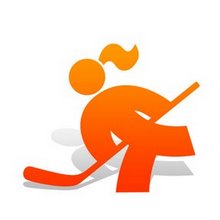 